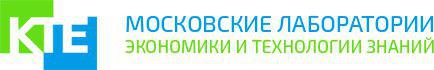 АВТОМАТИЗИРОВАННАЯ ИНФОРМАЦИОННАЯСИСТЕМА«КТЕ.Образование.Олимпиады»(версия 6.0)ОБЩЕЕ ОПИСАНИЕфункциональные характеристики программного обеспеченияи информация, необходимая для установки и эксплуатации программного обеспеченияНа 5 листах2022Обозначения и сокращения1. Назначение программного обеспеченияАвтоматизированная информационная система «КТЕ.Образование.Олимпиады» предназначена для ведения единого реестра олимпиад в соответствии с ежегодно утверждаемым Приказом Министерства науки и высшего образования РФ «Об утверждении перечня олимпиад школьников и их уровней на 20ХХ/ХХ учебный год», а также регистрации результатов их участников.2. Функциональные характеристикиПрограмма обладает следующими функциями:интеграция с порталом государственных услуг (ЕПГУ) в части олимпиад «Всероссийская олимпиада школьников» (ВСЕРОС);составление рейтингов и аналитических отчетов для Центра одаренных детейведение единого реестра одаренных детей;ведение единого реестра олимпиад в соответствии с ежегодно утверждаемым Приказом Министерства образования;фиксация результатов участия в олимпиадах.3. Информация, необходимая для эксплуатации ПО3.1 Требования к аппаратному и программному обеспечению3.2 Инструкция по установке АИС «КТЕ.Образование.Олимпиады»Инструкция по развертыванию описана на примере Ubuntu-дистрибутива Linux. На других платформах порядок такой же, разница лишь в командах установки пакетов.Шаг 1. Установить java 8.$ sudo apt install openjdk-8-jreШаг 2. Установить сервер БД Postgres 9.6 или выше, создать базу данных.$ sudo apt install postgresql-9.6$ sudo su - postgres -c 'createdb olympiad'Шаг 3. Скачать дистрибутив Apache Tomcat 8.5 со страницы    https://tomcat.apache.org/download-80.cgi , развернуть в каталоге /opt/ .$ sudo mkdir /opt/olympiad; cd /opt/$ sudo wget https://archive.apache.org/dist/tomcat/tomcat-8/v8.5.63/bin/apache-tomcat-8.5.63.zip$ sudo unzip apache-tomcat-8.5.63.zip; sudo mv /opt/apache-tomcat-8.5.63 /opt/olympiad; cd ./ olympiad$ sudo chmod o+x ./bin/*.sh$ sudo mkdir /opt/olympiad/storage/Шаг 4. Установить приложение.$ cd webapps/; sudo wget https://files.ktelabs.ru/olympiad/olympiad.war; sudo mv olympiad.war ROOT.warШаг 5. Скачать/установить базу ФИАС региона.Полная база ФИАС выкладывается на странице https://fias.nalog.ru/Updates. Требуется скачать архив с dbf-файлами, распаковать, извлечь из архива 2 файла -ADDROBXX.DBF и HOUSEХХ.DBF, где XX - код региона. Файлы положить по путям, указанным в настройках fias.dbf.addrobj-path, fias.dbf.house-path (см. application.properties).Шаг 6. Отредактировать конфигурационные файлы при необходимости.Порт, который слушает приложение, можно изменить в /opt/olympiad/conf/server.xml Соединение с БД указывается в двух файлах ROOT.war//META-INF/context.xml и ROOT.war/WEB-INF/classes/application.propertiesШаг 7. Запустить приложение.$ /opt/olympiad/bin/startup.sh4. Информация, необходимая для эксплуатации ПОВопросы по технической поддержке данного ПО направлять по адресу:support@ktelabs.ru
В теме письма указать « АИС «КТЕ.Образование.Олимпиады» ».ТребованиеОписаниеКоличество серверовМинимум 1. Желательно 2 (приложение и база данных).Операционная системаЛюбая, поддерживающая требуемое программное обеспечениеПрограммное обеспечениеPostgreSQL 9.6 или вышеJava 8.0Apache KafkaАппаратное обеспечение